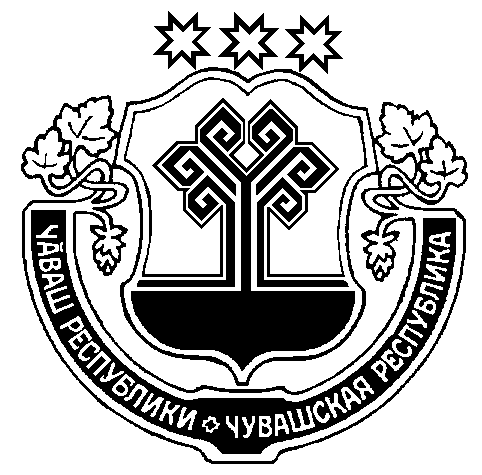 В целях обеспечения сохранности жилищного фонда, инженерных сетей и сооружений, создания нормальных условий для работы в период паводка и оперативного решения вопросов, связанных с проведением противопаводковых работ, в соответствии с Федеральным законом от 21.12.1994 №68-ФЗ «О защите населения и территорий от чрезвычайных ситуаций природного и техногенного характера» администрация Большесундырского сельского поселения   Моргаушского района Чувашской Республики  п о с т а н о в л я е т:1. Образовать противопаводковую комиссию в следующем составе:2.  Утвердить план действий по ликвидации чрезвычайных ситуаций, связанных с весенним паводком. (Приложение 1).3.  В период подготовки безаварийного пропуска паводковых вод депутатам Собрания депутатов Большесундырского сельского поселения (по согласованию):- проверять состояние мостовых сооружений и обеспечить их готовность к безаварийному пропуску паводковых вод;- круглосуточно проводить наблюдение и контроль за состоянием плотин, дамб, шлюзов, каналов, водосбросов и других гидротехнических сооружений.Руководителям предприятий, организаций и учреждений рекомендовать:- обеспечить удаление с крыш административных зданий, объектов здравоохранения, образования, соцкультбыта, торговли и общепита снежно – ледяных наростов в целях обеспечения безопасности людей.4. Утвердить список лиц, закрепленных за гидротехническими  сооружениями во время  пропуска весеннего паводка 2022 года.( Приложение 2).5. Признать утратившим силу постановление администрации Большесундырского сельского поселения Моргаушского района Чувашской Республики от 05.03.2021г. №7 «Об организации пропуска весеннего паводка 2021 года».6.   Контроль за выполнением настоящего постановления оставляю за собой.7.   Настоящее постановление вступает в силу после его официального опубликования.Глава администрации Большесундырского сельского поселения                                                                                                                Н.А.МарееваИсп.Волкова В.И.69-3-01(Приложение 1) ПЛАНмероприятий по предупреждению и ликвидации ЧС, связанных с весенними паводками.(Приложение 2) СПИСОК лиц, закрепленных за  гидротехническими сооружениями во время весеннего паводка 2022 годапо Большесундырскому сельскому поселению Моргаушского района Чувашской Республики ЧУВАШСКАЯ РЕСПУБЛИКАМОРГАУШСКИЙ РАЙОНАДМИНИСТРАЦИЯБОЛЬШЕСУНДЫРСКОГОСЕЛЬСКОГО ПОСЕЛЕНИЯПОСТАНОВЛЕНИЕсело Большой СундырьЧĂВАШ РЕСПУБЛИКИМУРКАШ РАЙОНĔМĂН СĔНТĔР ЯЛПОСЕЛЕНИЙĔНАДМИНИСТРАЦИЙĔЙЫШĂНУМăн Сĕнтĕр  ялĕОб организации пропуска весеннего паводка 2022 годаМареева Н.А-Глава администрации Большесундырского сельского поселения – председатель комиссии;Лаптев А.В.              -Начальник участка УК ЖКХ – заместитель председателя комиссии (по согласованию);Матвеева И.В.-Ведущий специалист-эксперт администрации Большесундырского сельского поселения, секретарь комиссии;Члены комиссии:Члены комиссии:Члены комиссии:Петров С.В.начальник Моргаушского филиала Северных электрических сетей ОАО «Чувашэнерго» (по согласованию);Майкова Л.П.председатель Совета Большесундырского РайПО (по согласованию);Трофимов Ю.М.Заведующий райбольницы №2  БУ «Моргаушская ЦРБ»  МЗ Чувашии, (по согласованию)Ванюшкина Л.В.Директор МБОУ Большесундырская общеобразовательная школа им.В.А.Верендеева» (по согласованию);Ильин Н.В.депутат по Шупосинскому избирательному округу №9 (по согласованию);Иванов А.В.депутат по Вомбакасинскому избирательному округу №8 (по согласованию);Толстов А.И.депутат по Большекарачкинскому избирательному округу №6 (по согласованию);Утвержден постановлением администрации Большесундырского сельского поселения  Моргаушского района Чувашской Республики от 09.02.2022. № 10№№                      Наименование мероприятий    ДатаОтветственные за исполнениеУточнить районы возможного затопления и организовать постоянный контроль за изменением ледовой обстановки.до 01.03.2022гСтаросты населенных пунктов (по согласованию)Обеспечить удаление с крыш административных зданий, объектов здравоохранения, образования, соцкультбыта снежно-ледяных наростов.постоянноРуководители предприятий, организаций и учреждений (по согласованию)Взять под особый контроль плотины около д.Кумыркасы, Шупоси и плотины в д.Большие Татаркасы, д.Вомбакасы и на реке Сундырь, очистные сооружения в с.Большой Сундырьпостоянноглава администрации, ответственные   Усилить контроль за состоянием кладбищ, скотомогильников в период активного паводкапостоянноглава администрации  Произвести своевременную ликвидацию сосулек с крыш домов, зданий и других объектов. Произвести  очистку  водоотводящих желобов, водоочистных  труб и водостоков на жилых домах и базах, производить их проверкупостоянноООО «УК ЖКХ», бюджетные организации сельского поселения (по согласованию)Организовать проведение разъяснительной работы среди населения по мерам поведения на льду в период прохождения паводкапостоянноглава  администрации сельского поселения По каждому гидротехническому сооружению:проверить техническое состояние затворов, ледозащитных устройств, исправность ограждений безопасности;освободить от ледовых пробок входные и выходные оголовки водосбросов.постояннопо мере необходимостиглава администрации  сельского поселения, ответственные за ГТС (по согласованию)В период прохождения паводка:организовать круглосуточные дежурства;обеспечить постоянное наблюдение за интенсивностью снеготаяния, вскрытием рек и атмосферными явлениями постоянноглава администрации  сельского поселения, депутаты Собрания депутатов сельского поселения (по согласованию)Принять меры по предупреждению смыва горюче-смазочных материалов, минеральных удобрений и других загрязнений, попадающих в зоны возможного затопления.постоянноглава администрации  сельского поселения, руководители КФХ (по согласованию)Поддерживать  связь и своевременно информировать районную комиссию о проведенных мероприятиях по пропуску паводковых вод.постоянноглава администрации  сельского поселенияУтвержден постановлением администрации Большесундырского сельского поселения  Моргаушского района Чувашской Республики от 09.02.2022. № 101.Плотина на р. Сундырь у с. Большой СундырьЛеонтьев Г.В.(по согласованию)2.Плотина на пр. р. Сундырь северо-восточная окраина д. КумыркасыАлешин Д.Г.(по согласованию)3.Плотина на пр. р. Сундырь в д. Большие ТатаркасыЛеонтьев Г.В. (по согласованию)4Плотина на ручье юго-западнее д. ШупосиИльин Н.В.(по согласованию)5.Плотина на пр. р. Кожважка у д. ВомбакасыСамушкин В.Г. (по согласованию)